Parametr:- szerokość: 3m- długość: 4m- dwuspadowy dach- wysokość w szczycie: 2,35m- wysokość ściany bocznej: 2,13m- brama uchylna - panel poziomy szeroki- szerokość bramy: 3m- wysokość bramy: 2m- na dachu blacha trapezowa w kolorze- na ścianach blacha trapezowa - I gatunek w kolorze z przetłoczeniami pionowymi- konstrukcja z kątowników giętych na zimno- nity pod kolor blachy- okucia, obróbka blacharska- okno PCV- drzwi w panelu poziomym szerokimSpecyfikacja materiałowa:Konstrukcja garażu wykonana jest z kątowników oraz ceowników giętych na zimno.Pod dachem zastosowane są ceowniki, aby zapewnić większa wytrzymałość dachu.Całość obłożona jest blachą akrylową I gatunku i przymocowaną do konstrukcji za pomocą nitów aluminiowych.Brama - ręcznie uchylana do góry (możliwość wyboru koloru drewnopodobnego - do wyboru sosna, orzech lub złoty dąb). Po obu stronach bramy w dolnych rogach zamontowano sprężyny wspomagające podnoszenie bramy do góry.Sposób otwierania bramybrama podnoszonaLiczba bram1Informacje dodatkowedodatkowe drzwi wejściowe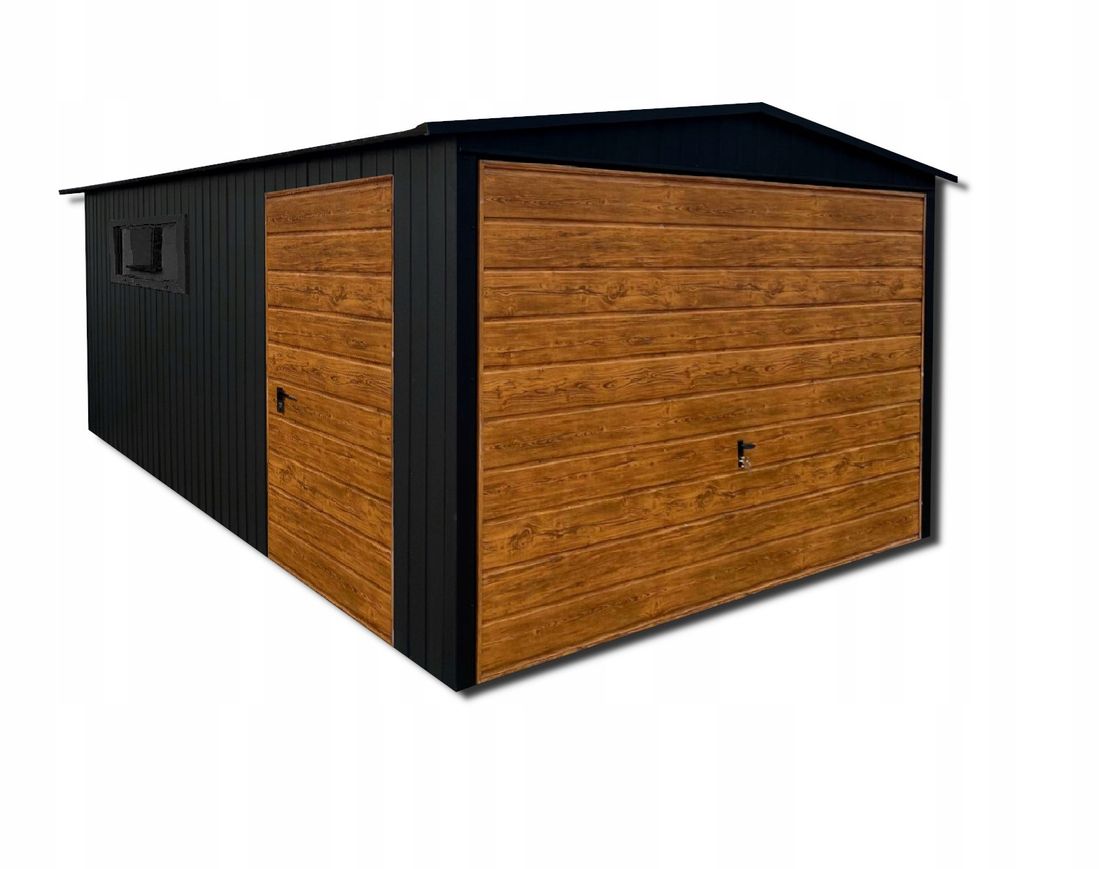 